Департамент образования города Москвы. Государственное бюджетное общеобразовательное учреждение города Москвы «Гимназия №1505».«Московская городская педагогическая гимназия-лаборатория».РЕФЕРАТна темуУсловия биржевой торговли. Фондовый рынок.	Выполнил: Горловой Дмитрий АлександровичРуководитель:Бурикова Ирина Валерьевна______________________ Рецензент: Кириллов Дмитрий Анатольевич________________________  Москва 2017/2018 уч.г. В течение двух последних десятилетий, после развала СССР и упразднения социалистического строя, Россия интенсивно развивает рыночные хозяйтсвенно-экономические отношения, как в приделах страны, так и на внешнем рынке, вместе с этим возникает большое кол-во частных компаний, увеличивается потребность в привлечении свободных финансовых активов как в казну самого государства, так и в распоряжение частных предприятий. В следствие этих потребностей в России возродились, начали и продолжают развиваться фондовые биржи, главными целями которых является аккумулирование и перераспределение в соответствии с потребностями свободных финансовых ресурсов путем проведения различных биржевых операций с различными ценными бумаги, к ним относятся такие документы как: государственная облигация, облигация, вексель, чек, депозит, акция, приватизационные сертификаты ("Гражданский кодекс Российской Федерации (часть первая)" от 30.11.1994 N 51-ФЗ (ред. от 29.12.20) . Это делает данную тему актуальной, как для просто любознательного читателя, так и для людей, которые хотят заняться бизнесом, выступая в роли эмитента (юридического лица, организующего выпуск определенной партии ценных бумаг),  или инвестированием. Биржа является способом привлечения необходимых для реализации потребностей и производственного потенциала финансовых средств для эмитентов (частная компания, синдикат, акционерное общество или государство), так и возможностью для инвестеров, как квалифицированных, так и независимых, получать прибыль. Но механизм торговли на рынке ценных бумаг на первый взгляд прост, но на деле, обязывающий к проведению глубокого анализа общих тенденций рынка, вне рыночных факторов и т.п., а так же, на ряду с наличием базовых закономерностей, находится в процессе динамического развития, заинтересован в привлечении иностранных инвестеров, путем улучшения условий торговли и т.д.. Освещение общих тенденций развития международного и отечественного фондового рынка, дефиниций фондового рынка, принципов функционирования и значения в экономике фондовых бирж является основной задачей проведенного исследования.ОгавлениеВведение…………………………………………………………………………2§1. История возникновения и формирования фондового рынка и бирж……...5§1.1.  Зарождение рынка ценных бумаг……………………………………5§1.2. Появление и условия появления первых бирж………………………6§1.3. Этапы и особенности развития биржевого дела в России………….6§2. Задачи и значение бирж……………………………………………………..14§2.1. Цели, функции и задачи фондовой биржи………………………….15§2.2. Капитализация и ликвидность рынка ценных бумаг………………17§3. Принципы функционирования фондовых бирж…………………………...20§3.1. Виды биржевых сделок и их отличительные черты……………….20§3.2. Участники биржевых торгов………………………………………...23        §3.3.Типы, регулирование и регламентирование биржевых операций…25Заключение……………………………………………………………………….28Источники……………………………………………………………………….29.§1. История формирования фондового рынка и бирж.§1.1. Зарождение рынка ценных бумаг.Появление первого прототипа ценных бумаг относят к эпохе Древней Греции, где существовали прочные деловые связи между менялами в разных городах. Необходимость в векселях, точнее в их прообразе, в виде долговой расписки, возникла из-за небезопасности перевоза наличных денежных средств или их недостатка в момент заключения той или иной сделки. В последствии, развитие вексельное обращение получило в Средневековье, в Италии, где возникли первые рынки ценных бумаг, вексельные ярмарки,  т.к. на момент XII века Италия  была центром хозяйственно-торговой жизни активных стран мира, но с начала XIII века вексельные сделки распространились и на территории иных стран мира, как то: Германия, Нидерланды, Франция, Англия. Но все же возникновение фондового рынка, в привычном сегодня понимании этого термина, ученые и авторы относят к моменту выпуска первых государственных ценных бумаг (казначейских обязательств) , примерно в XV-XVI веках, в это время государства для привлечения дополнительных средств в бюджет, за недостатком оных, стали выпускать и размещать в продаже, как внутри страны, так и за рубежом. Появление первых эмиссионных ценных бумаг послужило импульсом к созданию фондовых бирж, первой из них является открытая в 1556 биржа в Антверпене, на которой размещались государственные ценные бумаги. §1.2. Появление и условия появления первых бирж.Как уже было сказано ранее, первой фондовой биржей можно считать Антверпенскую, но на ней осуществлялся листинг лишь государственных долговых обязательств. Но еще ранее, в 1531 году итальянские купцы создали подобие биржи в Брюгге, где совершались сделки товарные и вексельные, в этих сделках участвовали и иностранные купцы, им уделялось большое внимание, это способствовало развитию работы биржевого механизма, появились такие понятия, как биржевой бюллетень, официальные биржевые курсы. Но несмотря на  существование бирж, активной торговле на них, годом зарождения фондовых бирж, как специальных организаций, занимающихся куплей-продажей ценных бумаг, называют 1592, года, когда на бирже в Брюгге были обнародованы первые официальные список стоимостей, котировок, ценных бумаг, продававшихся на бирже в тот момент. Появление первой в мир специализированной биржи, фондовой биржи, относят к 1773 году, дате открытия Лондонской фондовой биржи. Именно эта биржа является первой специализированной, т.к. на бирже в Брюгге, Антверпене и Амстердамской бирже (созданной в 1611 году, где размешались акции голландской Ост-Индской компании) вместе с ценными бумагами, осуществлялись и сделки с товарами.§1.3. Этапы и особенности развития биржевого дела в России. Начало процесса становления и развития биржевого дела и биржи, как экономического института, в России датируется 1703 годом, когда по повелению Петра I была построена первая российская биржа, Санкт - Питербургская биржа. Уже на начальном этапе очевидны некоторые отличительные черты пути развития бирж в России, поскольку биржа была создана не как последствие самоорганизации купечества для удовлетворения их интересов, а по указу правившего монарха, обусловлено это было тем, что Петр I, видевший отставания в темпах развития капиталистических отношений в России, по сравнению с Европой, таким образом пытался стимулировать их путем вмешательства в принципы проведения купеческих собраний, в оборот были пущены государственные ценные бумаги: векселя, фрахты, и сделок (контрактов) на крупные партии привозимого товара, был введен регламент регулярности проведения таких собраний в специально сооружаемых для этого помещениях. Но вопреки всем стараниям Петра биржевое регламентирование сделок не было принято русским купечеством, «биржа оказалась чересчур высоким по своей коммерческой структуре институтом для русской торговли», в следствие чего в течение следующего столетия не было учреждено более ни одной биржи, несмотря на теоретическую необходимость их существования для увеличения интенсивности развития рыночных отношений.Профессор А.Невзоров, ознакомившийся с обычаем биржевых торгов в России в 1896 году, пишет, что с его точки зрения отсутствие единого регламента, устанавливающего сущность биржевых сделок и порождаемых ими правоотношений, а также общепринятой системы свершения сделок, укоренившиеся в каждом городе собственные видения и обычаи свершения торговых отношений, так же и безразличие купечества, наиболее экономически активной части российского общества, к организации собственного сословия и к формулированию общих норм торгов, привело к тому, что даже на столичных биржах не было условий для выработки общего уклада деловых взаимосвязей.  Отсутствие мотивации, осознания важности развития и увеличения масштабности распространения биржевого «института» приводило к тому, что биржа, даже в традиционной «купчихе» Москве, посещалась разнообразной публикой, относящейся не только к купеческому сословию, с целью получения информации, установления связей и договоренностей о заключении сделок в другом месте. Невозможным оказалось переделать уже века существующие обычаи торговли и восприятия купцов, покупателей и других дельцов, вопреки реформам, переменам которые свершались правительственными органами, нацеленные на получение возможности включения России в европейские торговые процессы, входили в противоречия с консерваторскими устоями в социальной психологии.Анализируя специфику развития биржевого дела в России, относительно западных аналогов, можно выявить следующие ее особенности:Во-первых, очевидным был низкий и неравномерный уровень биржевого технического оборудования, было это связано с общим низким уровнем развития инфраструктуры (железные дороги, элеваторы и т.д.), что имело свое отражение в том, что не были распространены срочные (терминальные) сделки и к тому, что сложным оказалось регламентировать общий порядок проведения сделок для всей России.Во-вторых, из-за того, что купечество, как сословие, представляло из себя не оформившуюся, аморфную массу, биржи брали на себя функции представительства их интересов. Об этом на прямую говорится во многих биржевых уставах того времени. Это отличает отечественные биржи от европейских, так как в Европе функция представительства купеческих интересов была возложена на купеческие палаты, создание которых добивалось путем продолжительной политической борьбой между купеческим сословием и правительством.В-третьих, это сформировавшееся в русском менталитете представление о бирже, как о месте, куда ходить порядочному человеку зазорно.В-четвертых, это высокий уровень политического влияния государства на экономику, в частности на биржи, вызвано это было обще низким уровнем развития правового самосознания населения, что в свою очередь было обусловлено неравномерностью территориального и отраслевого экономического развития.Данная специфика отношения и условия развитий биржевого дела в России привели к тому, что лишь в 1900 году был царским утверждением создан фондовый отдел Питербургской биржи, и в 1901 году утвержден устав для него, за основу которого был взят германское биржевое право, а касательно товарно-сырьевых бирж была сохранена большая часть актов и уставов, созданных еще в 1831-1832 годах для регулирования товарно-сырьевого отдела Питербургской фондовой биржи. Однако стоит отметить бурный рост количества бирж в начале XX в., вызвано это все более набирающим ход развитием капиталистических отношений в России, увеличивается необходимость в главных функциях биржи – привлечении свободного капитала и увеличении за счет инвестирования или спекуляции производственного и собственного капитала, но окончательной «европеизации» фондовых бирж не удалось завершиться до начала 90-х годов XX в., в следствие низкого уровня технического и законодательного сопровождения биржевых сделок и высокой доли государственного контролирования, выражавшейся в том, что все российские общие биржи были подчинены министерству торговли и промышленности, фондовый отдел Питербургской биржи был подчинен непосредственно министерству финансов по особенной канцелярии кредитной части, что приводило к неопределенности трактования функций бирж, как в начале ХХ в., так и после НЭПа. Стремление государства контролировать биржевые торги и их условия вызвано тем, что вместе с акционированием большего числа капиталистических предприятий и организаций начался рост финансового капитала многих торговых концернов и синдикатов, а так же причинной повышенного внимания к биржам правительственного аппарата было вызвано тем, что именно они были центром концентрации оборота с облигациями государственных займов. Официальный персонал бирж, в том числе маклеры, члены советов отдела, участники котировальной комиссии, в которую так же входили и два представителя министерства финансов, так же назначался по согласию министра финансов. Строгий контроль и решающий голос государственных представителей в котировальной комиссии приводил к тому, что это усложняло сам принцип биржевой спекуляции, хотя и в то же время не давало возможности искусственным воздействиям на котировки инсайдерами или осведомленными аутсайдерами. При общей направленности на уменьшение уровня биржевых махинаций, строгий чиновничье-бюрократический контроль приводил к превалирыванию интересов организаций правительственных и деловых кругов, что имело следствием увеличение неравномерность капитализации общественных отношений. Но все же, после многочисленных попыток регламентации биржевых торгов, установилась следующая организационная система управления: высший	 руководящий орган – биржевое общество, соблюдающее коллегиальные принципы регулирования, биржевая администрация, отвечающая за принятие новых членов в биржевое общество, но так же ее важнейшим органом являлся биржевой комитет, выполняющий огромный спектр функций, от дисциплинарного наблюдателя до возбудителя ходатайств перед государством. После возникновения первой самостоятельной фондовой биржи они претерпевали огромное количество структурных, функциональных и статусных изменений, так 16 июля 1914 года все фондовые биржи и фондовые отделы товарных бирж были закрыты, в январе 1917 года вновь открыты, а через месяц вторично закрыты, после чего возродились уже при советском режиме в 1921 году, вызвано это было тем, что биржа, через торговый обмен и рынок, становилась единственным способом связать в единую экономическую систему  разные по устройству (государсвтенные, национальные, государственно-капиталистические, частнокапиталистические, мелкотоварные и натуральные) производственные мощности. Безусловно, такая высокая значимость биржи, вопреки тому, что большее их количество появлялось на кооперативной основе, как экономических «рычагов» для развития и стабилизации торговли в стране, не смогла остаться без внимания и вмешательства государства, поэтому уже 23 августа 1922 года СТО (Совет труда и обороны) был выпущен первый концепт политических правил, отражающих отношение правительства к биржевой (преимущественно товарной) торговле. Но из-за социалистической идеологии, диктовавшей плановые условия экономики, очевидным стал монополизм государственных предприятий-трестов, соответственно это лишало рынок предоставлять покупателю выбор между продуктами конкурирующих производителей, что мешало объективному отображению биржей действительных (конкурентных) цен товаров, сырья и т.п.,  что помешало развитию биржи и биржевой торговли, поэтому уже в 1924 году начался спад товарооборота государственной продукции (на 1.2%), вопреки тому, что СТО искусственно увеличило номинальное кол-во заключенных биржевых сделок, введя обязательства для государственных органов зарегистрировать все сделки, заключенные вне биржи, на ней.Относительно фондовых отделов товарных бирж (самостоятельных фондовых бирж в то время практически не было) государство придерживалось следующей политики: постановлением от октября 1922 г. Совнаркома строго ограничивался круг лиц (физические и юридические), которые имели право принимать участие в операциях с фондами, так же указом того же года, но уже от ВЦИК и СНК фондовые биржи выполняли роль регулятора торгов, то есть ретранслятора воли государства на валютно-фондовом рынке. Но, обусловленное позицией партии, преобладающим в сознании людей было определение биржи, отрицающие наличие частных элементов структуры и факт того, что биржи является самостоятельным механизмом, способствующим развитию экономики, а воспринимались биржи большей частью населения, как органы, выполняющие статистическо-учетные функции, в целом эта позиция корректно отражала действительное на то время положение бирж в экономике СССР, монополизированной государственными трестами и не имеющей открытой конкуренции.  Политическая партия так же придерживалась мнения о сущности биржи, как о посреднике, а не учредителе, сделок как с товарами, так и фондами, в следствие чего уже в 1925 году становится явной тенденция к искоренению бирж, так 2 октября 1925 года указом ВЦИК и СНК СССР на биржи возлагается еще одна, не свойственная традиционной (капиталистической) ее сути, функция – регулирование торгового оборота, что касаемо фондовых отделов, то допуск к торгам любых ценных бумаг, а так же изменения их котировок допускались лишь с позволения Наркомата, что в полной мере исключало возможность какой-либо спекуляции.Последним шагом в этом ветке развития биржевого дела в России, продлившегося с 1921 года до 1930, положил указ Совнаркома о ликвидации бирж.Возродиться вновь биржам было суждено лишь спустя 60 лет, в 1991-92 гг., вызвано это было в первую очередь кардинальными изменениями в экономике государства, переходом от плановой к смешанной экономике, возникновение бирж было неизбежно, в следствие проведения приватизации многих государственных предприятий, что порождало необходимость в привлечении средств и ресурсов для развития и восстановления производства, так же нехватка средств в государственной казне и дефицит товаров в большинстве отраслях. Так уже в марте 1991 году, стимулированное бурным ростом кол-ва бирж, было утверждено постановление РСФСР «О деятельности товарной биржи в РСФСР», которое устанавливало общее правило разделения и регистрации сделок, заключенных на бирже, не смотря на то, что подобный принцип классификации сделок не отвечал «общепринятым европейским канонам», это была первая и довольно успешная, относительно предшествующих, попытка организовать биржу, как самостоятельный орган регулирования экономических отношений, в дальнейшем государство придерживалось политики реструктуризации роли биржи и отношения к ней народа в сторону «европейской модели».Аккумулируя все выше сказанное, можно отметить, что процесс развития биржевого дела и его регулирования шёл практически одновременно (с разницей не более 100 лет) во всей Европе, Америке и зависящих от них стран, с некоторыми различиями, вызванными особенностями экономики и образа ведения торговых отношений в различных странах, но Россия выделяется на фоне этих стран куда более поздним началом и продолжительными этапами развития биржевого института.§2. Задачи и значение бирж.Чтобы сделать понятнее систему разделения бирж на типы и виды стоит упомянуть факторы, руководствуясь которыми устанавливаются рамки данного деления. • вид и номенклатура биржевого товара (товарные и фондовые биржи); • принцип организации; • правовое положение (частные, публичные и смешанные биржи, зависит от степени вмешательства государства в производство биржевых операций и их правовое регулирование);• отраслевая и территориальная специализация; • тип и объем торгов; • форма участия посетителей в торгах (производится ли участие дистанционно или непосредственно физическим лицом, или через посредника торга (брокера)); • место и роль в биржевой иерархии (ярким примером такого деления является структура организации ММВБ (Московская межбанковская валютная биржа), представленная на изображении); • характер деятельности (так же отражается на примере структуры ММВБ); 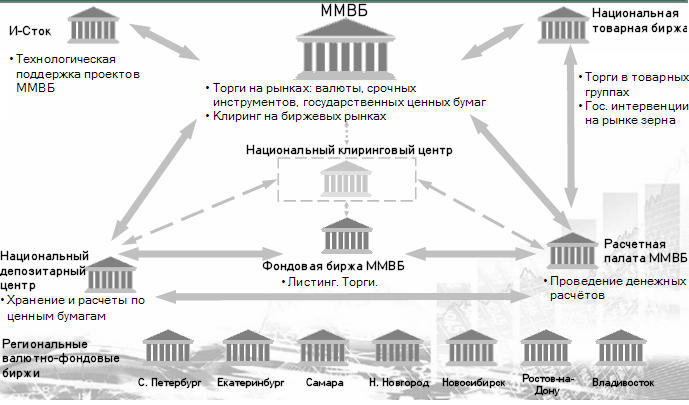 (Энциклопедия финансовых рынков: http://finmarkets.info/files/rubriks/moex/lesson_3.html)• преобладающий вид биржевых сделок (в большей степени распространяется на виртуальные биржевые хостинги, где зачастую предлагается игра в виде Интернет-трейдинга).		 В отдельном отступлении нуждается принцип разделения и определения биржевых товаров. Таким образом биржевым товаром считается продукт массового производства, обладающий качественной однородностью, сопоставимостью основных характеристик и взаимозаменяемостью партий. На биржах торгуют не только товарами, но и контрактами. Являясь механизмом, выявляющим реальное соотношение спроса и предложения, биржа может определять подлинную стоимость товара. В современной биржевой торговле значительное место занимают первичные сырьевые товары, такие, как зерновые и производственные сельскохозяйственные культуры, нефтепродукты, лес, уголь, металлы. Биржевые цены на эти товары чутко реагируют на конъюнктуру рынка, что и делает биржу основным аппаратом определения действительной стоимости продукта и отношения спроса к предложению на него.  §2.1. Цели, функции и задачи фондовой биржи.Как уже было сказано выше, главная цель биржевого механизма – аккумулировать финансовые ресурсы, незадействованные в производстве в определенный момент времени, и обеспечить возможность их распределения в соответствии с необходимостью и положением разных участников торгов, осуществляется эта аккумуляция по средствам операций с различными финансовыми и производными от них инструментами, что позволяет перевести средства от инвесторов к эмитентам.  Для определения и формулирования положения биржи в экономике, выделяются ее следующие задачи: -  мобилизация временно свободных финансовых ресурсов для осуществления конкретных инвестиций;- формирование торговой инфраструктуры, отвечающей мировому регламенту;- развитие вторичного рынка (содействие развитию объемов спекулятивных (вторичная перепродажа ценных бумаг, товаров (на товарной бирже)) сделок);- Совершенствование механизма рыночных отношений  и системы регулирования;- Обеспечение реального контроля над фондовым капиталом на основе государственного регулирования;- Уменьшение инвестиционного риска (требования к открытости и достоверности информации);- Формирование портфельных стратегий (подбор определенных ценных бумаг, для игры на разных рынках и при разных тенденциях изменения котировок);- Прогнозирование перспективных направлений развития (еще один способ способствования распределения финансовых ресурсов в соответствии с действительной необходимостью).Исходя из выше обозначенных задач и целей работы биржи, можно выделить несколько функций, которые она выполняет:Учетная (На ряду с организатором и определителем действительных цен биржа выполняет роль и учетного органа, приводя некоторые статистики, тенденции и прочие математические величины, отражающие положение на рынке);Контрольная;Согласование спроса и предложения;Стимулирующая;Перераспределяющая;Регулирующая.§2.2. Капитализация, ликвидность рынка, системы контроля рынка ценных бумаг.	Как уже было сказано, биржа одновременно с иными функциями выполняет и роль учетного органа. Одной из статистических величин, отражающих интенсивность, масштабность и значимость биржевого торга, является уровень капитализации, в частности отношение, в котором он находится с ВВП той или иной страны. Уровень капитализации отражает суммарную стоимость всех ценных бумаг, котирующихся на рынке, на момент статистического учета.  Как было сказано раннее, уровень капитализации и его отношение к ВВП страны отражают значимость для развития экономики и капиталистических предприятий в частности рынка ценных бумаг. Например, сравнивая показатели стран континентальной Европы со странами англосаксонскими или же теми, что были долгое время под влиянием Англии, можно увидеть, что для последних значимость рынка ценных бумаг выше, чем для континентальных государств (на конец 2005 г. Англия – общая капитализация 3058 млрд. дол., а отношение к ВВП страны – 133 %, в то время, как в Германии общая капитализация в тот же период времени составила 1221 млрд. дол., а отношение к ВВП – 42%), безусловно, данные отличия обусловлены многими факторами от географических, до духовно-мировозренческих, но это нашло свое отражение и подтверждение в таких статистических данных. Поскольку на рынках акций по всему миру котируются ценные бумаги тысяч различных компаний, были созданы статистические инструменты, способствующие отслеживанию темпов развития фондовых рынков. Они  отражают общую капитализацию определенных компаний разных стран, в то же время некоторые финансовые инструменты, производные от этих  индексов торгуются на рынках ценных бумаг, например, расчетные фьючерсы, базовым активом которых является индекс S&P 500, торгуются на   на CME, так же на колебаниях котировок этих индексов происходят множественные сделки на трейдерских платформах. Одними из самых известных и дорогих индексов являются «промышленный индекс Доу-Джонса»(«промышленный» является исторически устоявшейся частью названия индекса, т.к. в данный момент большинство из компаний, стоимость чьих акций принимается в расчет индекса, не заняты в этой сфере), DAX (важнейший индекс Германии, в расчет средневзвешенного которого входят стоимости тридцати крупнейших акционерных компаний Германии) и S&P 500 (фондовый индекс, охватывающий 500 крупнейших компаний-эмитентов США). Помимо капитализации, одним из важнейших показателей успешности работы фондового рынка является уровень его ликвидности. Этот показатель включает в себя несколько расчетных единиц: структура собственности (доли, с которыми распределены акции между различными участниками торгов) и отношение «оборот\капитализация». Эти показатели являются важными для оценки уровня развития акционерной собственности, поскольку доли, с которыми распределены акции между различными типами собственников (такими как: финансовые учреждения, банки, нефинансовые учреждения, население, государственные органы) показывает, какая система корпоративного контроля имеет место быть в экономике той или иной страны и насколько развит . Отношение же оборот\капитализация показывает уровень развитости вторичного рынка, в то же время помогая оценить объем действительной капитализации (ведь уровень капитализации вычисляется по суммам стоимостей всех акций, котирующихся на бирже, а не только тех, что были проданы). Так же стоит упомянуть, что в экономической литературе определяются две модели систем корпоративного контроля: Инсайдерская (insider) и Аутсайдерская (outsider). Инсайдерская модель свойственна большинству стран мира, для этой системы характерны большие акционерные пакеты и широкое распространение перекрестного владения акциями. Обладание большими пакетами акций у лиц, представляющих интересы эмитента, какой то организации или свои собственные позволяет проводить различные политики, без оглядки на мнения мелких акционеров. Так же одним из главных критериев, отличающих данную модель контроля от другой, является то, что подобное распределение контрольных пакетов акций (во многих странах Европы – банки, в Азиатских – государство и семьи-основатели корпораций) делает практически невозможным «враждебное поглощение» конкурирующей организацией. Аутсайдерская же модель управления заключается в том, что собственность акционерных компаний принадлежит широкому кругу индивидуальных и институциональных собственников. В следствие этого существует система отличительной защиты интересов мелких инвестеров, заключающаяся в более широком открытии информации и большей возможности перепродажи ценных бумаг, за счет большего числа отдельных участников торговли, что свою очередь отражается в более высоком уровне ликвидности рынка. Безусловно, при данной модели распределения повышаются и риски внешнего влияния на цены акций, поскольку инсайдеры не имеют возможности контролировать курс акций, посредствам скупки или продажи больших пакетов акций, что открывает больше возможностей для «враждебного поглощения», ведущего к смене менеджмента. Уже долгое время ведутся множественные споры между учеными в этой сфере, какая же модель корпоративного управления стабильнее, лучше и прибыльнее. Многие не безосновно высказываются в пользу инсайдерской модели, поскольку она позволяет сократить риски и по средствам обладания больших пакетов акций одним лицом, вести долговременную политику развития. Именно в погоне за сиюминутными интересами (погоней за высокими дивидендами) находят главный изъян аутсайдерской модели.  Но вместе с тем, как промышленность с раннего этапа своего развития, когда действительно была необходима инсайдерская система контроля, перешла к наукоемкому, то выявилась необходимость в более гибком реагировании на изменения рынка, а так же в более широком круге инвестеров, что, как было сказано, свойственно аутсайдерской системе.  В следствие этого ОЭСР в 1998 г. Приняла эталонные механизмы корпоративного управления (OECD), позаимствованные из англо-американской практики корпоративного управления.Биржа выполняет множественные функции, являющимися неотъемлемыми в обеспечении предпринимательства, государственной экономике и регулировании как торговых отношений, так и финансового распределения.§3. Принципы функционирования фондовых бирж.§3.1. Виды биржевых сделок и их отличительные черты.Биржевые сделки — это взаимосогласованные действия участников торгов, направленные на установление, прекращение или изменение их прав и обязанностей в отношении биржевых товаров, такие как товарные лоты и фондовые активы, первичный и производные, допущенных к котировке и обращению на бирже, совершаемые в помещении биржи в установленные часы ее работы. Как и большинство юридически составляемых подкрепляемых согласований, биржевые сделки подвергаются подробному определению и разделению. Самой часто встречающейся классификацией биржевых сделок является разделение их на кассовые и срочные. В чем же различия между этими двумя видами сделок? Кассовой сделкой называют контракт купли-продажи, обязующий к выполнению его условий в день его заключения или же (для обычных сделок) не позднее срока в 5 рабочих дней, не считая день заключения контракта, существует регламентированное исключение из этого правила, на тот случай, если объем сделки превышает 100 акций, тогда обязательства по договору должны быть выполнены не позднее 14-дневного срока. Как было отмечено в предыдущих главах, Россия имеет отличительную специфику регулирования биржевых торгов, поэтому, в отличии от мировой практики, срок выполнения кассовой сделки должен быть произведен не позднее 90 дней после заключения контракта.  К кассовым сделкам в большинстве случаев применяется только одна систематика деления: на обычные сделки и сделки с маржей.Маржинальные сделки – это сделки купли-продажи, совершенные с использованием денежных средств или фондовых активов, предоставленных брокером в заем клиенту. Необходимо упомянуть, что маржа – это особый вид кредитования, осуществляемый брокерами (финансовыми посредниками) в пользу своего клиента (участника биржевых торгов), отличает ее от простого кредита тот факт, что она фиксируется для свершения определенной контрактом сделки и не может опускаться ниже уровня в 25%, определяемого по формуле: УМ = ((ДСК + СЦБ – ЗКБ)/ ( ДСК + СЦБ))x100%, гдеУМ - уровень маржи, выражаемый в процентах;ДСК - денежные средства клиента, предоставленные на баланс брокера, для заключения сделки;СЦБ - стоимость действительных ценных бумаг клиента, находящихся в распоряжении брокера;ЗКБ - задолженность клиента перед брокером.Обычные сделки не обладают отличительными характеристиками и регламентируются обычными обязательствами по свершении кассовой сделки.  Срочные сделки -  это сделки, которые имеют фиксированные сроки расчета, заключения и установления цены. Однако они отличатся целым рядом признаков от кассовых:Период, в который должно быть выполнено заключенное обязательство оговаривается и устанавливается непосредственно участниками торга. Контракт не имеет фиксированной стоимости, она определяется в дату, оговоренную при заключении обязательства.Разного рода вторичные требования и условия заключения контракта, а так же тип контракта (фьючерс), опцион (продавец-покупатель) не регламентированы, а определяются сторонами контракта.Срочные сделки в свою очередь делятся на три вида:Стеллаж – сделки, в условиях которых не обговорено то, кем являются стороны, заключившие контракт (покупателем или продавцом), этот факт будет определен в последствии, в соответствии с тем, какое действие с биржевым товаром решит произвести участник контракта (зависит это от того, какая цена покупки и продажи акций была определена при заключении контракта, уже в соответствии с этим участник торгов принимает решение о проведении той или иной операции).Репорт -  это сделка по продаже ценных бумаг с обязательством последующего выкупа через определенный срок по иной, более высокой котировке. Кратная сделка – это сделка с премией, по условиям которой плательщик премии имеет право требовать от своего контрагента (брокера) передачи ему ценных бумаг, допустим,  в количестве, в n-ое раз превышающем установленное при заключение сделки, но по курсу, регламентированном той же сделкой.Рассматривая критерии, которые отделяют срочные сделки от кассовых и создают деление внутри их, заметно, что все эти параметры являются временными, денежными и определяющими образ свершения купли-продажи, на основе этого можно сделать вывод, что именно эти условия являются основными при заключении контрактов на бирже и подлежат строгому соблюдению и регламентированию. §3.2. Участники биржевых торгов.• Дилеры (именно эти участники биржевого торга чаще всего в народе именуются «спекулянтами», за незнанием определения «спекуляции» в биржевой трактовке), которые самостоятельно торгуют на свой страх и риск, используя собственные деньги; • Брокеры, которые торгуют по поручению клиентов за комиссионное вознаграждение; • Специалисты (официальные участники биржевого торга, обладающие специальным образованием и разрешением), которые занимаются анализом и проводят консультации; • Маклеры, которые играют на рынке (спекуляцией на бирже могут заниматься и дилеры, и брокеры); • Организаторы торгов, которые обеспечивают осуществление биржевого процесса; • Руководители биржи, которые отвечают за соблюдение действующего законодательства и правил работы биржи; • Сотрудники биржевого аппарата, которые обеспечивают техническое сопровождение биржевых операций. Отдельное внимание стоит уделить обязанностям и правам брокеров. Первоочередной статьей, регулирующей действия брокеров (на территории РФ) является Федеральный закон «О рынке ценных бумаг». Она определяет брокера, как поверенного посредника или комиссионера (эта функция брокера будет подробнее разобрана ниже), действующего в соответствии с  договором (в частности поручением) или доверенностью, предоставленными клиентом.  В обязанности брокеров входит, что напрямую следует из определения брокера, как посредника торга, выполнение поручений клиента-инвестера по средствам поиска контрагентов, представляющих интересы, удовлетворяющие распоряжением клиента первого, защита интересов своего клиента, регистрация и оформления контрактов купли-продажи.  Как было сказано выше, брокеры в своих действиях руководствуются интересами и приказами, например «купить по минимальному действительному курсу определенный пакет ценных бумаг» или «продать по максимальному действительному курсу», своих клиентов. Приказы, как и все биржевые сделки подлежат отдельной классификации. Таким образом различаются лимитные и рыночные приказы. Лимитным приказом клиент обязует брокера купить или продать вручаемый ему пакет ценных бумаг по определенной цене. Рыночный же приказ оставляет определение наилучшей цены продажи или покупки ценных бумаг на усмотрение брокера, подобные приказы зачастую корректируются самим клиентом по средствам установки ценового диапазона (купить не выше такой то цены или продать не ниже иной). Как было сказано выше, так же будут разобраны функции брокера, выступающего в качестве комиссионера, приступим к этому. Брокер, выступающий в качестве комиссионера, может хранить денежные средства, предназначенные для покупки ценных бумаг и иных операций с ними или полученные в результате успешного заключения контракта на их продажу, на забалансовых счетах, рамки, ограничивающие комиссионера в распоряжении этими средствами, оговариваются отдельно в договоре комиссии, заключаемом между брокером и его клиентом. Использование этих средств брокером заранее оговаривается, как нацеленное на выгоду, но не гарантирующее клиенту прибыли, но в случае получения же оной часть средств перечисляется клиенту, а часть же средств (комиссионные, оговоренные в договоре комиссии) достаются брокеру.	 Из всего вышеуказанного становится очевидно, что биржа имеет внешне простую структуру взаимосвязей внутренних образований, но при более пристальном изучении оказывается, что деловые отношения участников биржевых торгов имеют множество нюансов, правовых норм и регламентированных обязательств.§3.3.Типы, регулирование и регламентирование биржевых операций.Механизм биржевых операций — это определенные регламентированные действия по совершению определенных действия в отношении объекта (биржевого товара) субъектом (любым участником биржевого торга) в результате проведения биржевой деятельности (к ней относится действия любого рода, от бюрократических до финансовых операций). Биржевые операции – это отдельные действия, свершаемые на бирже в отношении ценных бумаг, финансовых активов и биржевых товаров.	 К биржевым операциям относятся: • купля;• продажа; • листинг (Это процесс добавления ценных бумаг в котировальный лист, то есть допущение их к торгам); • делистинг; • заключение опционных, форвардных и фьючерсных контрактов; • котировка (это цена товара или курс валюты, официально подтвержденный и демонстрируемый на биржевых торгах в обновляемом и открытом режиме); • залог (не имеет специфической трактовки); • расчет; • клиринг (это безналичный расчет между юридическими лицами (странами, компаниями, организациями и т.п.) за поставленные товары, ценные бумаги и иные товары); • консалтинг (В отличие от общепринятого определения в случае биржевой операции консалтинг – это консультирование инвестора или биржевого спекулянта на предмет покупки ценных бумаг или контрактов (отдельно стоит отметить, что консалтинг производится профессиональными участниками торгов (консалтинговыми фирмами)); • хранение;• поставка ценных бумаг. Биржа, прежде всего как самостоятельный экономический и правовой институт, обладает собственной систематикой производства и регулирования биржевых операций. Так, например, в России (стоит отметить, что в странах с более развитой биржевой торговлей (Америка, Англия, Германия) требования к листингу куда более жесткие и создающие куда более интенсивную конкуренцию, нежели в России, обусловлено это нестабильной отечественной экономикой и еще формирующейся «традицией» биржевого торга) не каждая компания – эмитент может рассчитывать на листинг своих ценных бумаг, потому что есть целый ряд требований к объему балансового дохода, проценту выплаченных дивидендов, уровню капитализации компании и стоимоти, а так же количеству реализованных ценных бумаг (иногда рассматриваются и дополнительные параметры, к примеру, на крупнейшей бирже мира - Нью-Йоркской - при допуске к листингу обращается внимание и на такие показатели, как степень государственного участия в компании, положение и перспективы в занимаемой отрасли, конъюнктура рынка соответственной продукции и т.п., но Нью-Йоркская биржа является исключительным примером, судить об этом можно и по тому, что допуск акций компаний к листингу на данной бирже является признанием успешности корпорации в занимаемой отрасли), которым должна соответствовать компания, претендующая на листинг своих акций на бирже (так, снова обращаясь к ММВБ, данные требования диктуются «Временным положением о листинге ценных бумаг на ММВБ», содержащим минимальные требования к эмитенту: срок деятельности на рынке ценных бумаг — не менее 3 лет; размер уставного капитала — не менее 2 млн. долл. в рублевом эквиваленте, количество акций и облигаций данного вида — не менее 100 тыс. на сумму не менее 3 млн. дол).  Основной целью компаний, борющихся за листинг на бирже, является позиционирование котировок собственных акций в котировальном списке, которым руководствуются все участники биржевого торга в заключении сделок какого бы то ни было характера. На этапе отбора акций требования становятся еще более жесткими, чем при допуске к листингу, именно из-за этого не все компании, получившие допуск к листингу, обладают собственной строчкой в котировальном списке.  Даже учитывая тот факт, что биржа, как организация, не гарантирует прибыль ни одному из участников торга, жесткий контроль за проведением всех биржевых операций и сделок в общем осуществляется комиссией по биржевой деятельности при Министерстве по антимонопольной поли тике и поддержке предпринимательства, а фондовых биржевых операции — ФКЦБ.  В заключении этого подраздела хотелось бы акцентировать внимание на жесткости требований к допуску акций компаний к котированию на биржах, это свидетельствует о том, что биржа, как способ привлечения средств в отрасли и области, нуждающиеся в этом, на данный момент действует успешно, т.к. условия серьезной конкуренции в этой сфере (во вступлении в Фондовые отделы или допуску к котированию) созданы высоким интересом, вызываемым у предпринимателей и корпораций к биржам, как институту и регулятору финансового распределения.Заключение  Исследование истории, структуры и значения фондового рынка, представленное в моем реферате демонстрирует неоспоримую значимость бирж в сегодняшней экономике и опровергают стереотипы о простоте устройства биржевого торга. В ходе изучения литературы, послужившей основой моей статьи, я использовал преимущественно научную литературу, поэтому сформировать критическое мнение относительно нее считаю невозможным, а произведение «Воспоминания биржевого спекулянта» нахожу в полной мере соответствующим моему представлению относительно биржевой спекуляции и фактам, представленным в научной литературе.  Эти изыскания  могут быть интересны людям, интересующимся устройством биржевой торговли и механикой работы бирж, но найти и что то полезное в них могут студенты, собирающиеся изучать данную тему в ВУЗах.Список литературы:Рубцов, Б.Б. Современные фондовые рынки, 2007г. [Текст].Бердникова, Т.Б. Рынок ценных бумаг и биржевое дело", 2002г. [Текст].Лефевр Эдвин Воспоминания биржевого спекулянта, 1923г. [Текст].Краткий словарь терминов и определений [Электронный ресурс]/ Режим доступа - http://www.nettrader.ru/education/issues/3Статья Санкт-Петербургского государственного экономического университета [Электронный ресурс]/ Режим доступа - https://studfiles.net/preview/5879504/.Капранова, Л.Г. Министерство образования и науки, молодежи и спорта Украины ГВУЗ «ПГТУ» Экономический факультет Кафедра экономической теории Лекция № 5 По курсу: «Политэкономия» Рынок, его сущность и функции. Модели рынка. Конкуренция и ценообразование [Электронный ресурс]/ Режим доступа -https://studfiles.net/preview/5734041/.